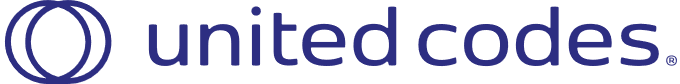 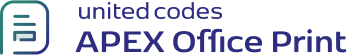 Simple Expression Demo:Business Shirt 	Wrinkle-free cotton business shirtIn Stock: 		Available Cost Price:		25Marked Price: 		65Selling Price: 		50Discount Amount: 	15	Available Quantity: 	6Total Profit after stock clearance: 150Trousers 	Black trousers suitable for every business manIn Stock: 		Not AvailableCost Price:		40Marked Price: 		104Selling Price: 		80Discount Amount: 	24